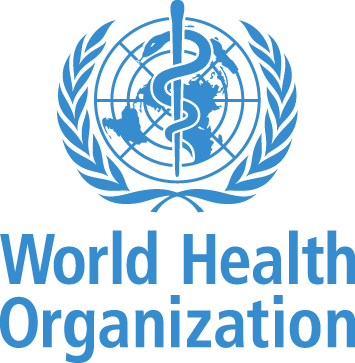 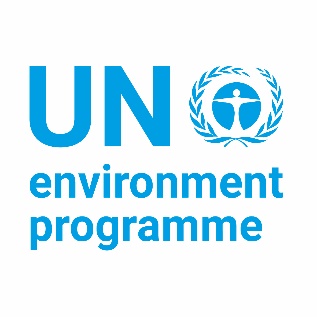 BackgroundThe Global Alliance to Eliminate Lead Paint (the Lead Paint Alliance herein) is a voluntary partnership formed by the United Nations Environment Programme (UNEP) and the World Health Organization (WHO) to prevent exposure to lead through promoting the phase-out of paints containing lead. The Lead paint Alliance is guided by an Advisory Council chaired by the US Environmental Protection Agency (US EPA) and consisting of Government representatives from Colombia, Republic of Moldova, Kenya, Thailand, the International Pollutants Elimination Network (IPEN), Health and Environmental Alliance (HEAL), the American Bar Association, Rule of Law Initiative (ABA ROLI) the World Coating Council (formerly IPPIC), AkzoNobel and Pacific Paint (Boysen) Philippines (paint companies). The primary goal of the Lead Paint Alliance is to prevent children’s exposure to paint containing lead and to minimize occupational exposure to lead paint. Its broad objective is to achieve the phase‐out of the manufacture and sale of paints containing lead and to eventually eliminate the risks that such paints pose. The Lead Paint Alliance has developed a Model Law and Guidance for Regulating Lead Paint, to support countries to enact new laws (or to modify their existing ones) to establish a single regulatory limit on the total lead containing in paint. The Model Law provides three mechanisms to promote compliance with, and enforcement of, the total lead limit: i) third-party testing, ii) declaration of conformity, and iii) government inspection. The burden of demonstrating compliance with the law primarily falls paint manufacturers and importers, as they are requested to provide proof of compliance. Lack of in-country laboratory capacity should not be seen as an obstacle to adopting the Model Law, as industry can still comply with the law by sending paint samples to laboratories in other countries that are qualified to perform the required testing. Creating a databank of laboratories undertaking lead paint testing will provide information to countries that lack national laboratory capacity and fear that this would be an obstacle to implementing a regulatory limit on total lead content in new paint.  It is envisaged that the Databank will list available laboratories from all UN regions, including both developed and developing countries, capable of identifying and quantifying lead in paint samples. It is also envisaged that as countries pass lead paint laws, the Databank of laboratory capacity for testing lead paint will grow over time.  Once established, the Databank will be accessible online and periodically updated. For each listed laboratory, the Databank will offer publicly available information of interest, such as contact details, number of staff, instrumentation, analytical techniques, costs, etc. Registration in the databank will be voluntary and listing will not indicate any endorsement or recommendation by UNEP.  Inclusion in the Databank is not assurance that the laboratory has met any or all applicable accreditation and proficiency requirements relevant to lead paint testing and users of the Databank are urged to verify laboratories meet necessary requirements. The purpose of this questionnaire is to collect specific information from laboratories performing lead in paint analysis in order to populate the databank. We therefore kindly ask managers of relevant laboratories to fill out the questionnaire and send it back to UNEP Chemicals and Health Branch at email lead-cadmiumchemicals@un.org.On behalf of UNEP and WHO, we thank you very much for your cooperation and look forward to your input.Laboratory and contact information Staff analyzing lead in paint Clients for lead in paint analysisPlease indicate what proportion of the analyses to measure lead in paint are carried out for different categories of client Sampling procedure for lead in paint Please indicate which sample preparation are used by the laboratory for lead paint.International Standards for Sample Preparation:ISO 1513, Paints and varnishes – Examination andpreparation of test samples							              Yes   NoISO 1514, Paints and varnishes – Standard panels for testing	   Yes   NoASTM E1645-16, Standard Practice for Preparation of Dried Paint Samples by Hotplate or Microwave Digestion for Subsequent Lead Analysis	                            Yes   NoASTM E1979-17, Standard Practice for Ultrasonic Extraction of Paint,Dust, Soil, and Air Samples for Subsequent Determination of Lead 		             Yes   NoLead in paint analytical methods offered by the laboratoryPlease indicate for each applicable analytical instrument the following information in the table below: Please indicate which analytical methods are used by the laboratory for lead paint.International Standards for Analytical Methods:ISO 6503, Paints and varnishes - Determination of totallead - Flame atomic absorption spectrometric method				              Yes   NoASTM D3335-85a (2014), Standard Test Method for Low Concentrations of Lead, Cadmium, and Cobalt in Paint by Atomic Absorption Spectroscopy	              Yes   NoASTM E1613-12, Standard Test Method for Determination of Lead by Inductively Coupled Plasma Atomic Emission Spectrometry (ICP-AES),Flame Atomic Absorption Spectrometry (FAAS), or Graphite FurnaceAtomic Absorption Spectrometry (GFAAS) Techniques				             Yes   NoASTM F2853-10(2015). Standard Test Method for Determination of		            Yes   No Lead in Paint Layers and Similar Coatings or in Substrates and 				  Homogenous Materials by Energy Dispersive X-Ray Fluorescence 			 Spectrometry Using Multiple Monochromatic Excitation BeamsQuality Assurance Program7.1 Does the laboratory have a quality assurance (QA) program in place?	 Yes   No
(example: standard operating procedures for all laboratory operations, training procedures, quality standards for reagents)7.2 Does the laboratory have a quality control (QC) system in place?	 Yes   No
(example:   comparison of results against reference standards, daily calibration of equipment.)Does the laboratory have a person with specific responsibility for QA/QC?	 Yes   No7.4 Does the laboratory participate in an external proficiency testing scheme for lead in paint? 		  Yes   NoIf yes, which and when (date, year)?…………………………………………………………………………..7.5 Has your laboratory already participated in an interlaboratory assessment undertaken by UNEP or WHO? 	 Yes   No7.6	Comments
 …………………………………………………………………………...Accreditation  Please indicated below whether the laboratory demonstrates competence and proficiency in testing through third party accreditation and proficiency programs.Is the laboratory accredited to ISO/IEC 17025 Testing and calibration laboratories?               Yes   NoIf yes, with which accreditation body:_________________________________________Is the laboratory participating in any proficiency programs, such as the Environmental Lead Proficiency Analytical Testing Program              Yes   NoIf yes, which program, matrix and outcome and date of last proficiency rating:_________________________________________Indicative list of the most important publications related to lead paint, if anyPlease provide information about recent important publications by laboratory staff on lead paintAdditional comments /recommendations……………………………………………………………………………………………………………………………………………………………………………………………………………………………………………………………………………………………………………………………………………………………………………………………………………………………………………………………………………………………………………………………………………………………………………………………………………………………………………………………………………………………………………………………………………………………………………………………………………………………………………………………………………………………………………………………………………………………………………….Thank you. Name of laboratory:Organization/institution (if applicable):StreetNumber:City:State:Country:Postal Code:UN regions:Telephone:E-mail:Website:Contact person (#1):Position/job title:E-mail:Telephone:Mobile:Contact person (#2):Position/job title:E-mail:Telephone:Mobile:Type of Laboratory (multiple boxes can be chosen)Type of Laboratory (multiple boxes can be chosen)Type of Laboratory (multiple boxes can be chosen)Type of Laboratory (multiple boxes can be chosen)Public/Governmental   Private   Research Center   Research Center   Function of the Laboratory:Function of the Laboratory:Function of the Laboratory:Function of the Laboratory:Does the laboratory offer services to national customers?Does the laboratory offer services to national customers?Does the laboratory offer services to national customers? Yes   NoDoes the laboratory offer services to international customers? Does the laboratory offer services to international customers? Does the laboratory offer services to international customers?  Yes   NoDoes the laboratory have any restrictions on which international customers service is provided to?Does the laboratory have any restrictions on which international customers service is provided to?Does the laboratory have any restrictions on which international customers service is provided to? Yes   NoWhen did your laboratory start operating [starting year, yyyy]:When did your laboratory start operating [starting year, yyyy]:When did your laboratory start operating [starting year, yyyy]:Experience with measurement of total lead in paint since [starting year, yyyy]:Experience with measurement of total lead in paint since [starting year, yyyy]:Experience with measurement of total lead in paint since [starting year, yyyy]:Experience with measurement of total lead in paint since [starting year, yyyy]:Other types of lead analysis performedOther types of lead analysis performedOther types of lead analysis performed Yes   NoIf yes: please specifyIf yes: please specifyIf yes: please specifyIf yes: please specifyExperience with other lead analysis since [starting year, yyyy]:                                                           Experience with other lead analysis since [starting year, yyyy]:                                                           Experience with other lead analysis since [starting year, yyyy]:                                                           Experience with other lead analysis since [starting year, yyyy]:                                                           Professionals [number of staff]Ph.D.:      ;    MD:     ;   M.Sc.:      ;	Technicians:      Others (administration, assistants, etc.) [number of staff]:The laboratory offers services to third parties?The laboratory offers services to third parties? Yes /   No Yes /   No Yes /   NoPrincipal clients ( %)Public/GovernmentalPublic/GovernmentalPrivate/industryResearch centerNationalForeign Countries How many lead paint samples is the laboratory handling per year?Does the laboratory have a written procedure specifying how paint samples should be collected?   Does the laboratory have a written procedure specifying how paint samples should be collected?   Does the laboratory have a written procedure specifying how paint samples should be collected?    Yes /   NoWhat are the main points of the procedure (i.e. sample type, quantity, substrate etc)?What are the main points of the procedure (i.e. sample type, quantity, substrate etc)?Analytical instrumentAnalytical instrumentAnalytical instrumentFlame Atomic Absorption Spectrometry (FAAS) Graphite Furnace Atomic Absorption Spectrometry (GFAAS) Inductively Coupled Plasma Atomic Emission Spectrometry (ICP-AES) Other (please specify)Limit of detection for total lead (ppm)Minimum sample size for analysis (specify units)Form of the paint sampleCost per sample (USD) (bulk discount available?)Turnaround time (minutes) Author(s)TitleYear of publication / Journal